1	 Listen to Jenny talking about her friends and then answer the questions.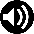 How many years has Jenny been in a band? Jenny has been in a band for five years.1	What kind of people does Jenny like most?	________________________________2	What two things does Jenny do musically? 	________________________________3	What kind of music does the band make?	________________________________4	Does Jenny write all the songs for the band?	________________________________5	How many people are in Jenny’s band?	________________________________6	Why do the band members stay friends?	________________________________7	For Jenny, what is friendship about?	________________________________2	Read an article about Samuel’s life and then answer the questions. What has changed in Samuel's life recently? Recently, Samuel has started at a new school.1	Why does Samuel sometimes feel sad?	________________________________2	Who is Ian?	________________________________3	What did Samuel use to do every day so he didn't feel so lonely? 	________________________________4	Why has Ian fallen out with Samuel?	________________________________5	Why does Samuel feel forgotten?	________________________________6	When did Samuel join the tennis team?	________________________________7	What were the two reasons why Samuel joined the tennis team? 	________________________________3	Use the words to write sentences. Use the present perfect.I / never / buy / flowersI have never bought flowers.1	She / just / take / her dog for a walk.	________________________________2	 you / ever / train / with a team?	_______________________________3	How often / they / make / dinner?	________________________________4	We / already / win the race.	________________________________5	I / just / arrange / to go out.	________________________________6	they / bring / a cake for the party?	________________________________7	Who / finish / the test?	________________________________4	Complete the sentences. Use for or since.Tom has swum since he was five.1	My sister has been mad about hockey __________ a long time.2	They have painted pictures __________ many years.3	We have picked oranges __________ 10 o' clock.4	My mother hasn't lived in that house __________ last year.5	Jane has been listening to the band’s music ________ a few years.6	I have been nervous __________ I met you.7	You haven't looked at your phone _______ two hours.5	Complete the sentences with the past simple or present perfect. Choose from these verbs.	I have gone to many music concerts.1	I ____________ to her email already so don't worry!2	Jack __________ his room so it looks amazing.3	We ___________ good swimmers because we train every day.4	Mary _____________ at him nicely and he was happy.5	They ______________ the post box yesterday but there was still no letter.6	I ____________ pink flowers to her last year but she didn't like them.7	She ______________ quite a few friends to the party so far.6 Complete the text. Choose from the words in the box. A word may be used more than once.Welcome everybody - help 0 yourselves to food. I would like to introduce 1 ___________. I used to be a doctor, so I know all about sports injuries and treatments. Most people take care of 2 _________ when they play sport. You are much more likely to enjoy 3 ________ if you do. However, accidents can happen. Today, we are going to discuss how relaxation can help you heal. First, my friend, Anna, will tell you how she hurt 4 ________ and how relaxation helped her. Then Rob will talk about how he helped 5 _______ after a bad accident. It is up to us to help 6 ________ and this is one way we can. I, 7 ________, have used relaxation treatment and it works!7	Choose the correct alternative to complete the dialogue.Jane	I was at Nick's party last night. 0 Were / 	Was you there too?Jill	No, I 1 didn't / wasn't.Jane	Maria came with a new boyfriend. Jill	2 Did / Has she? Jane	Yes. His name is Jack.Jill	Tom 3 won't / will be pleased as he still 	wants to be her boyfriend.Jane	I 4 'll / won't call him.Jill	5 Aren't / Are you two good friends?Jane	We are good friends and 6 it's / it isn't 	good to be there for a friend.Jill	Of course. I hope I 7 will / won't see you 	tomorrow to catch up more.8	Match sentences 1–7 with responses A–H.Moving to a new schoolRecently, my family has moved to a new city and I've started at a new school. It hasn't been easy to make new friends and sometimes I've felt very sad. I usedto stay in touch with Ian, my best friend at my old school, and so I didn’t feel too lonely because I could talk to Ian on the phone every day. Now, however, Ian has fallen out with me because he says that he hasn’t forgiven me for leaving and that we don't spend enough time doing things together. I've been so worried about him and I've tried to talk to him but he never answers his phone or the messages I send him. Then I heard that he has made a new best friend so I think I've been forgotten. I've tried really hard to hit it off with someone in my new school but I still haven't made a friend who wants to spend time doing things with me. A new term has just started and I've joined the tennis team because I've always enjoyed playing tennis, and I wonder if this will help me make new friends?send   clean   invite   becomego   smile   reply   checkmyself   himself   yourself   herself   ourselves yourselves   themselves	I won the lottery!1	Wow! Everyone’s	here!2	Got to go!3	I went to Mary’s	party.4	My grandfather ran 	five marathons this	year.5	Hello. Great to see	you.6	What time is the test?7	Don’t tell anyone.A	How’re things?B	I’ve got no idea.C	What? At his	age!D	I can keep a	secret.E	Surprise!F	What was it like?G	See you later.H	You’re kidding!